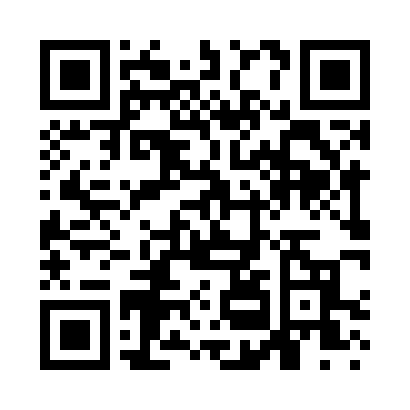 Prayer times for Kettle Falls, Minnesota, USAMon 1 Jul 2024 - Wed 31 Jul 2024High Latitude Method: Angle Based RulePrayer Calculation Method: Islamic Society of North AmericaAsar Calculation Method: ShafiPrayer times provided by https://www.salahtimes.comDateDayFajrSunriseDhuhrAsrMaghribIsha1Mon3:145:131:155:309:1611:152Tue3:145:141:155:309:1511:153Wed3:155:151:155:309:1511:154Thu3:155:151:155:309:1511:155Fri3:165:161:155:309:1411:156Sat3:165:171:155:309:1411:157Sun3:175:181:165:309:1311:148Mon3:175:191:165:309:1311:149Tue3:185:201:165:309:1211:1410Wed3:185:201:165:309:1111:1411Thu3:195:211:165:309:1111:1312Fri3:195:221:165:309:1011:1313Sat3:205:231:165:309:0911:1314Sun3:205:241:175:299:0811:1215Mon3:215:251:175:299:0711:1216Tue3:215:261:175:299:0611:1117Wed3:225:281:175:299:0611:1018Thu3:245:291:175:289:0511:0819Fri3:265:301:175:289:0411:0620Sat3:285:311:175:289:0211:0421Sun3:315:321:175:279:0111:0222Mon3:335:331:175:279:0011:0023Tue3:355:351:175:278:5910:5824Wed3:375:361:175:268:5810:5625Thu3:395:371:175:268:5710:5426Fri3:415:381:175:258:5510:5227Sat3:435:401:175:258:5410:5028Sun3:465:411:175:248:5310:4729Mon3:485:421:175:248:5110:4530Tue3:505:431:175:238:5010:4331Wed3:525:451:175:238:4810:41